MEMORANDUMTo:	Environmental Program Advisors 	From:    Laura James	RE:	A&WMA – Southern Section Scholarship Application	Date: April 19, 2022Please distribute the attached Air & Waste Management Association (A&WMA) – Southern Section  Scholarship application packet to potentially qualifying students from your institution.  The deadline for student submission is June 10, 2022.  Two scholarships of $1,000 will be awarded.The Air & Waste Management Association is the educational and technical organization for professionals concerned with the issues of air pollution control and waste management. The Association began in 1907 and is now an organization of 10,000 members who are engineers, scientists, government officials, industrial personnel, control equipment and instrument manufacturers, and academicians. The A&WMA Southern Section is comprised of the chapters in Alabama, Georgia, Mississippi and  Tennessee.

We are continuously updating the Student Achievement Award Committee mailing list and want to be sure we forward information to whomever in your institution is the most appropriate to address scholarship notifications and opportunities for student engagement.  To maintain your institution’s contact information on our mailing list, please acknowledge your interest in the A&WMA – Southern Section Scholarship Program via email, or telephone.  We appreciate your interest and encourage your participation.We are considering other ways that the A&WMA – Southern Section can benefit students pursuing careers in pollution control and/or waste management.  We would appreciate your input with respect to ways our chapters could provide for technical exchange, networking opportunities, internships or any other ideas you may have.If you have any questions, input, or would like to update our mailing list with your current address, please feel free to contact me.  I can be reached at the following:Laura James – Scholarship Committee ChairLJames@mdeq.ms.gov 	601-961-5675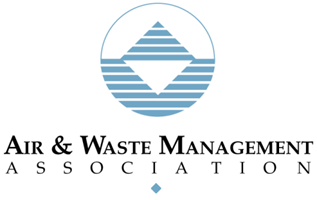 To:	Prospective Scholarship ApplicantsFrom:	AIR & WASTE MANAGEMENT ASSOCIATION – Southern Section Subject:	Request for Scholarship Application Date:	April 19, 2022Scholarship ApplicationsApplicants must be pursuing a graduate-level course of study and research leading to a career related to air or water quality, waste management, pollution prevention, environmental policy/compliance/law, or sustainability.  Applicants must also be attending a full-time graduate school program at a Alabama, Georgia, Mississippi or Tennessee university for the 2022-2023 academic year.Awards will be made on the basis of academic record and career goals, without consideration of sex, race, national origin, age, or physical disability.For the 2022-2023 academic year, the Southern Section will present two $1,000 scholarship awards. The Section's Student Scholarship Awards Committee will review all applications received and will decide scholarship winners by August 1, 2022.  Announcement of the scholarship awards will be made by the Committee and awarded at the Southern Section Annual Meeting . The Southern Section Annual Meeting and Technical Conference will be at  the DoubleTree by Hilton Hotel Chattanooga Downtown in Chattanooga, TN on September 20-22, 2022. Scholarship recipients are encouraged strongly to attend the Southern Section Annual Meeting.  Registration fees for the Southern Section Annual Meeting and Technical Conference will be waived for scholarship recipients and limited travel reimbursement may be available. Scholarship recipients will also be awarded a complimentary one-year student level membership to the international Air & Waste Management Association.Should you have any questions, please contact Mrs. Laura James  at (601) 961-5675 or via email at ljames@mdeq.ms.gov.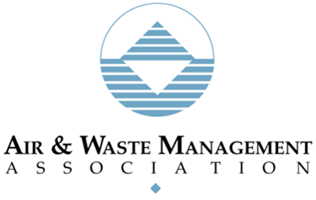 A&WMA Graduate Student Scholarship ApplicationCover SheetThe purpose of the A&WMA Southern SectionScholarship Program is to assist graduate students pursuing careers in the areas of air & water pollution control and hazardous material management, such as transportation control measures, acidic deposition, indoor air quality, new or improved control technology, physical or chemical characterization of pollutants and/or innovative policies that might achieve the same results by benefitting the environment. The DEADLINE for receipt of the Application, recommendation letters and transcripts is Friday, June 10, 2022.  Electronic submission via the A&WMA Southern Section Scholarship page (https://www.ss-awma.org/scholarships1.html) or email as one pdf packet is preferred, but it will also be accepted in hardcopy form via regular mail. Please send to:  LJames@mdeq.ms.gov (email)Laura JamesA&WMA – Southern Section  Scholarship Committee ChairP.O. Box 2261	Jackson, MS 39225(Date)	(Signature of Applicant) 	(Telephone Number) 	(Email address) A&WMA Graduate Student Scholarship ApplicationSection 1  - Application: See form enclosed.  This section should contain information regarding your plan of study.  Please indicate your choice(s) of institution and major.Section 2 - Statement of Professional Goals:This section should contain a summary statement of your professional goals. Please indicate your preferred career after receiving your graduate degree and its relation to short- and long-term goals.  Discuss your planned graduate study, relating the significance and relation between (a) course work and research and (b) professional objective(s). Limit to a maximum of two single spaced typed pages. Section 3 - Transcripts:This section should contain transcripts from baccalaureate and higher degree(s).  Photocopies are acceptable.Section 4 - Verification of Graduate School Attendance:This section should contain acceptable documentation of attendance to a qualifying graduate program during the 2022-23 academic year.Section 5 - Professional / Non-Professional Work Experience:This section should contain a resume of part-time and full-time work experience including dates of employment, employer, and responsibilities.  You may also choose to include information regarding community participation, professional societies and association participation, professional registration/certification status, and scholarships/fellowships received. Limit to a maximum of two single spaced typed pages. Section 6  Recommendations:Please list below two references familiar with your academic record and plans for graduate research.  Letters of recommendation are required for the two references listed.   Letters of recommendation may be enclosed with the application, or sent separately by the reference.Name		Affiliation	Phone		Email Address	Name		Affiliation	Phone		Email Address	Section 1Application for ScholarshipPlease Type or Print LegiblyName: 	(Last)	(First)	(Middle)Mailing Address:Email Address:Educational Background:	(Undergraduate Degree & Major)	(Date)	(Institution)	(Graduate Degree & Major)	(Date)	(Institution)Major Course of Study:			        GPAThe complete application must be received by Friday, June 10, 2022.  Applications are preferred to be received electronically in Adobe Acrobat (PDF) format, but may be mailed to the address listed on the cover page. 